Теоретические вопросы.1. Производная, геометрический и физический смысл производной, правила дифференцирования.2. Производная сложной функции.3. Дифференциал, приложение дифференциала.4. Неопределенный интеграл, таблица интегралов.5. Методы интегрирования.6. Определенный интеграл. Формула Ньютона-Лейбница.7. Приложения определенного интеграла.8.Матрицы, определители второго и третьего порядка, свойства определителей.9.Формулы Крамера, решение систем линейных уравнений методом Гаусса.10.Алгебраическая, тригонометрическая и показательная формы комплексного числа. 11. Действия над комплексными числами.Практическая часть1.Вычислить производную1) y=x2+3x-12) y=2x3-2x+33) y=x2(x2-1)4) 2.Найти значение интеграла1) 2)3)4)5)3.Вычислить площадь фигуры, ограниченной линиями1) y=x2, x=2, x=-32) y=x2+1, x=-1, x=24.Решить систему уравнений методом Крамера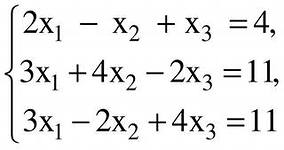 5. Найти сумму, разность, произведение и частное комплексных чисел..